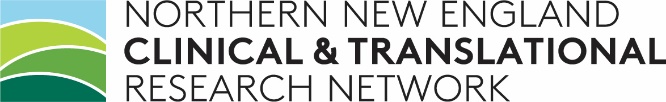 NNE-CTR Pilot Project Application Proposal Documents ChecklistPLEASE REVIEW APPLICATION INSTRUCTIONS AND INCLUDE THIS CHECKLIST WITH YOUR APPLICATION in the appropriate UPLOAD section. Pilot Project Lead:					Institution:Proposal Title:Each Section upload includes the components listed saved as a combined PDF with the specified filename.Please check or put an “x” next to each component included.Templates for all sections are located on our website EXCEPT for Section D, which is in narrative form.Section A: NIH FORMS (filename: ApplicantLastName_SectionA_NIH_Forms)Signed Cover Page (PHS398 face page)Project summary, Relevance, Performance sites   List of Senior/Key and Other Significant Contributors and human embryonic stem cells  Section B:  Budget and Justification (filename: ApplicantLastName_SectionB_Budget)Detailed Budget (if more than one site, detailed budget from each site, plus cumulative budget page); Use the budget template developed for the NNE CTR Pilots Section C:  Biosketches (filename: ApplicantLastName_SectionC_Biosketches)NIH Biographical Sketches of all Senior/Key Personnel (biosketch-blank-format form)Section D: Research Plan (filename: ApplicantLastName_SectionD_ResearchPlan)Introduction (if applicable, for resubmissions only) (1 page limit).Specific Aims (1 page limit)Research Strategy(6 page limit)References/Bibliography (no page limit)Vertebrate Animal section, if applicable Letters of Support, optionalSection E: Human Subjects (filename: ApplicantLastName_SectionE_Human Subjects)Human Subjects and Clinical Trials form, if applicable (NOTE:  If you are using human specimens deemed “not human subjects” you must justify this in the human subjects section)Section F: Attestation of Project Lead (filename: ApplicantLastName_SectionF_Attestation)Project Lead Signed Attestation Form Section G: Institutional Assurances (filename: ApplicantLastName_SectionG_Assurances)Collaborating Sites Institutional Assurance Signed, if applicable Section H: Checklist (filename: ApplicantLastName_SectionH_Checklist)Checklist filled out showing all included documents 